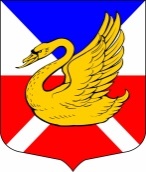 МУНИЦИПАЛЬНЫЙ СОВЕТВНУТРИГОРОДСКОЕ МУНИЦИПАЛЬНОЕ ОБРАЗОВАНИЕ САНКТ-ПЕТЕРБУРГАМУНИЦИПАЛЬНЫЙ ОКРУГ ОЗЕРО ДОЛГОЕV СОЗЫВРЕШЕНИЕ«25» апреля 2018 г.					    	                                        №12О внесении изменений в Решение Муниципального совета от 29.11.2017 года № 33 «Об определении границ прилегающих территорий к организациям и (или) объектам, на которых не допускается розничная продажа алкогольной продукции на территории Муниципального образования Муниципальный округ Озеро Долгое»В целях приведения муниципальных правовых актов в соответствии с требованиями действующего законодательства и устранения замечаний Юридического комитета Санкт-Петербурга Муниципальный совет РЕШИЛ:Внести следующие изменения в Решение Муниципального совета от 29.11.2017 года № 33 «Об определении границ прилегающих территорий к организациям и (или) объектам, на которых не допускается розничная продажа алкогольной продукции на территории Муниципального образования Муниципальный округ Озеро Долгое» (далее по тексту – Решение):В пункте 4 Решения вместо фразы «прилегающих к ним территорий по мере их разработки.» читать фразу «согласно приложениям 2 – 51 к настоящему Решению.»Пункт 5 изложить в следующей редакции:«5. Местной администрации Муниципального образования Муниципальный округ Озеро Долгое: 5.1. не реже одного раза в полгода пересматривать перечень организаций и объектов, в отношении которых устанавливаются правила границ прилегающих территорий, на которых не допускается розничная продажа алкогольной продукции; 5.2. не позднее одного месяца со дня выявления вновь созданных либо ликвидированных организаций и объектов, в отношении которых устанавливаются правила границ прилегающих территорий, на которых не допускается розничная продажа алкогольной продукции, доводить данную информацию до сведения Муниципального совета путем подготовки проекта решения Муниципального совета о внесении изменений в настоящее решение.»1.3. Дополнить Решение пунктом 6 следующего содержания«6. Настоящее Решение вступает в силу со дня опубликования (обнародования).»Глава Муниципального образованияМуниципальный округ Озеро Долгое                           	В.В.БайдалаковПриложение №1к Решению Муниципального СоветаМуниципального образования муниципальный округ Озеро Долгоеот «29» ноября 2017 года № 33ПЕРЕЧЕНЬ ОРГАНИЗАЦИЙ И ОБЪЕКТОВ, НА ПРИЛЕГАЮЩИХ ТЕРРИТОРИЯХ К КОТОРЫМ НЕ ДОПУСКАЕТСЯ РОЗНИЧНАЯ ПРОДАЖА АЛКОГОЛЬНОЙ ПРОДУКЦИИ НА ТЕРРИТОРИИ МО МО ОЗЕРО ДОЛГОЕ№ ппНаименование показателяАдрес1Государственные бюджетные образовательные учреждения общего образования1.1.ГБОУ Школа № 38пр. Авиаконструкторов, дом 15, корп.21.2.ГБОУ Лицей № 40Комендантский пр., дом 22, корп. 31.3.ГБОУ Гимназия № 41ул. М. Новикова, дом 1, корп.31.4.ГБОУ Гимназия № 42пр. Сизова, дом 32, корп.31.5.ГБОУ школа № 45 ул. М. Новикова, дом 8, корп.21.6.ГБОУ лицей № 554Комендантский пр., дом 21, корп.31.7.ГБОУ  школа № 555 «Белогорье»Комендантский пр., дом 17, корп.31.8.ГБОУ школа № 582ул. Ильюшина, дом 15, корп.31.9.ГБОУ школа № 644Богатырский пр., дом 192Государственные бюджетные учреждения дошкольного и начального школьного образования2.1.ДОД ГБОУ СОШ № 38пр. Авиаконструкторов, дом 3, корпус 32.2.ГБДОУ д/с № 42ул. Парашютная, дом 22, корп.22.3.ГБДОУ д/с № 43пр. Королева, дом 29, корп.22.4.ГБДОУ д/с № 44пр. Королева, дом 27, корп.32.5.ГБДОУ д/с № 45пр. Королева, дом 24, корп.22.6.ГБДОУ д/с № 49ул. М. Новикова, дом 2, корп.22.7.ГБДОУ д/с № 51пр. Авиаконструкторов, дом 13, корп.22.8.ГБДОУ д/с № 54пр. Комендантский, дом 13, корп. 22.9.ГБДОУ д/с № 58Комендантский пр., дом 25, корп.22.10ГБДОУ д/с № 60 (Центр развития ребенка)Комендантский пр., дом 28, корп.32.11ГБДОУ д/с № 62 ул. Гаккелевская, дом 33, корп. 22.12ГБДОУ д/с № 78пр. Авиаконструкторов, дом 4, корп.22.13ДОД ГБОУ СОШ – д/с № 555ул. Уточкина, дом 6, корп. 2ул. Ольховая, дом 10, корп.22.14ДОД ГБОУ СОШ – д/с № 582ул. Долгоозерная, дом 5, корп. 22.15ДОД ГБОУ СОШ  - д/с № 682ул. М. Новикова, дом 1, корп. 22.16ДОД ГБОУ СОШ  - д/с № 696ул. Долгоозерная, дом 11, корп. 23Государственные образовательные учреждения начального профессионального образования3.1.Строительно-индустриальный профессиональный лицей № 50пр. Сизова, дом 173.2.Профессиональный лицей «Приморский»пр. Сизова, дом 154Спортивные объекты4.1.Специализированная детская юношеская спортивная школа олимпийского резервапр. Королева, дом 234.2.Санкт-Петербургская академия фигурного катанияул. Туполевская, дом 45Медицинские учреждения 5.1Санкт-Петербургское государственное учреждение здравоохранения "Городская поликлиника № 111"ул. Ольховая, дом 65.2.Детское поликлиническое отделение № 77 (Санкт-Петербургское государственное учреждение здравоохранения "Городская поликлиника № 111")ул. Ольховая, дом 25.3Стоматологическая клиника «ТариДент»Байконурская ул., д. 265.4.Стоматологическая клиника Оптима Дентул. Маршала Новикова, д. 175.5.Стоматологическая клиника «Юлия»пр. Сизова, д. 215.6.Стоматологическая клиника «Гильдия Стоматологов»пр. Сизова д. 21, корп. 25.7.медицинский центр «Сафир»пр. Сизова, д. 30, корп. 35.8.Стоматологическая клиника «Клиника 32»Комендантский пр., д. 255.9.Стоматологическая клиника «Ас-Стом»Комендантский пр., д. 17, корп. 15.10Клиника «МЕДИ»Комендантский пр., д. 17, корп. 15.11Клиника «Профи-Клиник»Комендантский пр., д. 13, корп. 15.12Стоматологическая клиника «Айсберг»пр.  Авиаконструкторов, д.  5/25.13Стоматологическая клиника «Нью Смайл»ул. Маршала Новикова, д.2, корп. 15.14Стоматология «Авиадент»ул. Авиаконструкторов, д. 8, корп. 25.15Стоматологическая клиника «На Стародеревенской»Стародеревенская ул., д, 33/10,пом. 21-Н5.16Стоматологическая клиника «Моя стоматология»ул. Ильюшина, д. 105.17Стоматологическая клиника «Ассоциация стоматологов»ул. Ильюшина, д, 25.18Клиника «Семейная стоматология»Комендантская пл., д. 85.19Стоматологическая клиника   «Эксодент»Комендантский пр., д. 95.20Центр имплантации и стоматологии «Интан»Комендантский пр. д. 7, корп. 15.21Медицинский центр «MedSwiss»Гаккелевскяа ул. д. 21 А